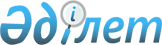 Салық салу мақсатында Панфилов ауданының жерлерін аймақтарға бөлудің жобаларын (схемаларын) бекіту туралыАлматы облысы Панфилов аудандық мәслихатының 2009 жылғы 22 сәуірдегі N 4-19-124 шешімі. Алматы облысының Әділет департаменті Панфилов ауданының әділет басқармасында 2009 жылы 3 маусымда N 2-16-87 тіркелді      РҚАО ескертпесі.

      Мәтінде авторлық орфография және пунктуация сақталған.

      Қазақстан Республикасы Жер Кодексінің 8-бабының 2-тармағына, Қазақстан Республикасының "Қазақстан Республикасындағы жергілікті мемлекеттік басқару және өзін-өзі басқару туралы" Заңының 6-бабының 1-тармағы 13-тармақшасына сәйкес Панфилов аудандық мәслихаты ШЕШІМ ҚАБЫЛДАДЫ:

       

1. Салық салу мақсатында Панфилов ауданының жерлерін аймақтарға бөлудің жобалары (схемалары) қосымшаларға сәйкес бекітілсін.

       

2. Панфилов ауданы бойынша салық басқармасы жер салығын есептеу кезінде жер салығы ставкасын осы шешімге сәйкес түзету коэффициенттерін пайдалансын.

       

3. Осы шешімнің орындалуын қадағалау Панфилов ауданы бойынша салық басқармасы бастығы Т. Керімбековке тапсырылсын.

       

4. "Салық салу мақсатында Панфилов ауданының елді мекендер жерлерін аймақтарға бөлудің жобаларын (схемаларын) бекіту туралы" Панфилов аудандық мәслихаттың 2008 жылғы 14 қазандағы N 4-10-72 шешімінің (Нормативтік құқықтық актілердің мемлекеттік тіркеу тізілімінде 2008 жылы 14 қарашада 2-16-72 нөмірімен тіркелген, 2008 жылғы 22 қараша аудандық "Жаркент өңірі" газетінің 46 нөмірінде жарияланған) күші жойылсын.

       

5. Осы шешім алғаш ресми жарияланғаннан кейін күнтізбелік он күн өткен соң қолданысқа енгізіледі.      Аудандық мәслихат

      сессиясының төрағасы                       Р. Тулақбаев      Аудандық мәслихат

      хатшысы                                    Т. Оспанов

Панфилов аудандық мәслихатының

"Салық салу мақсатында Панфилов

ауданының елді мекендерінің

жерлерін аймақтарға бөлудің

жобаларын (схемаларын) бекіту

туралы" 2009 жылғы 22 сәуірдегі

N 4-19-124 шешіміне

1 қосымша Алматы облысы Панфилов ауданының жерлерін салық салу мақсатында аймақтандыру

Панфилов аудандық мәслихатының

"Салық салу мақсатында Панфилов

ауданының елді мекендерінің

жерлерін аймақтарға бөлудің

жобаларын (схемаларын) бекіту

туралы" 2009 жылғы 22 сәуірдегі

N 4-19-124 шешіміне

2 қосымша Алматы облысы Панфилов ауданының жерлерін салық салу мақсатында аймақтандыру

Панфилов аудандық мәслихатының

"Салық салу мақсатында Панфилов

ауданының елді мекендерінің

жерлерін аймақтарға бөлудің

жобаларын (схемаларын) бекіту

туралы" 2009 жылғы 22 сәуірдегі

N 4-19-124 шешіміне

3 қосымша Алматы облысы Панфилов ауданы Жаркент қаласының жерлерін салық салу мақсатында аймақтандыру

Панфилов аудандық мәслихатының

"Салық салу мақсатында Панфилов

ауданының елді мекендерінің

жерлерін аймақтарға бөлудің

жобаларын (схемаларын) бекіту

туралы" 2009 жылғы 22 сәуірдегі

N 4-19-124 шешіміне

4 қосымша Алматы облысы Панфилов ауданының Жаркент қаласының жерлерін салық салу мақсатында аймақтандыру
					© 2012. Қазақстан Республикасы Әділет министрлігінің «Қазақстан Республикасының Заңнама және құқықтық ақпарат институты» ШЖҚ РМК
				Аймақ NЖер салығының базалық мөлшерлеріне ұсынылатын түзету коэффициентіАймақтандыруға кіретін ауылдық елді мекендердің атауы /ауылдық округ жер бойынша/1.2.3.I
0.6
Сарытөбе ауылыСоцжол ауылыЫнталы ауылыШежін ауылыII
0.8
Керімағаш ауылыСарпылдақ ауылыҚызылжиде ауылыЖиделі ауылыҚорғас ауылыIII
0.9
Еңбекші ауылыСүптай ауылыАққұдық ауылыЖаркент-Арасан ауылыНәдек ауылыСадыр ауылыТұрпан ауылыТөменгі Пенжім ауылыIV
1.0
Айдарлы ауылыКөктал-Арасан ауылыАқкент ауылыСарыбел ауылыДихан-қайрат ауылыАлмалы ауылыБасқұншы ауылыАқжазық ауылыV
1.1
Дарбазақұм ауылыАқарал ауылыЖаркент ауылыНағарашы ауылыАват ауылыVI
1.2
Қоңырөлең ауылыӘулиеағаш ауылыКіші-Шыған ауылыЛесновка ауылыАлтыүй ауылыПенжім ауылыГоловацкий ауылыVII
1.3
Көктал ауылыҮшарал ауылыҮлкеншыған ауылыШолақай ауылыЕлтай ауылыАймақ NЖер салығының базалық мөлшеріне ұсынылатын түзету коэффициентіКадастрлық кварталдардың нөмірі1.2.3.I
0.6
013
016
024
025
041
042
097
098
099
102
104
116
117
123
124
II
0.7
075
093
100
101
103
113
114
118
132
III
0.9
007
015
053
054
055
056
057
064
129
130
131
IV
1.0
001
006
012
033
086
087
108
119
120
121
V
1.2
008
037
038
040
043
014
023
048
051
060
063
073
074
084
085
088
091
092
105
107
109
125
133
VI
1.3
027
030
031
032
034
052
059
026
067
068
078
079
106
115
122
126
127
128
Аймақ NЖер салығының базалық мөлшеріне ұсынылатын түзету коэффициентіАймақтандыруға кіретін қалалық көшелерінің атауы1231
0,8
Қаланың солтүстік-шығыс жағыЖаңа құрылыс, солтүстік-шығыс бөлігі, Головацкий атындағы көшеге дейін.ҚРҚК отряды, жеке меншік үйлер, солтүстік жағалаудан Мухамади көшесі.Құрылыс салынып бітпеген қаланың бөлшегі, Усек өзенінің оң жақ жағалауы, Жаркент-Көктал автожолының солтүстігі.Құрылыс салынып бітпеген қаланың бөлшегі, Усек өзенінің оң жақ жағалауы, Жаркент-Көктал автожолының оңтүстігі.II
1.0
Кіретін көшелер: Пограничник, Головацкий, Табындиев, Жансүгіров, Пушкин, АбайХоджамияров, Қонаев, Шамиев, Жансүгіров, Усек өзенінің сол жағыкіретін көшелер: Пограничник, Абай, Пушкин.кіретін көшелер: Абай, Пушкин, Хоргос.III
1.3
кіретін көшелер: Пограничник,Сыпатаев, Табындиев, Жансүгіров, Пушкин.кіретін көшелер: Пушкин, Ходжамияров, Қонаев, Абайкіретін көшелер: Пушкин, Қонаев, Ходжамияров, Сыпатаев, төменгі су сорғ.кіретін көшелер: Ходжамияров, Қонаев, Жансүгіров, ШамиевАймақ NЖер салығының базалық мөлшеріне ұсынылатын түзету коэффициентіКадастрлық кварталдық нөміріI
0.8
001
002
003
010
011
II
1.0
004
009
028
029
III
1.3
005
006
007
008
